这是一款破除陈规，解放自由的软件一套自由框架的设计理念、最大力度的释放了界面灵活度。支持多页面、多板块的自由布局，字体大小图表颜色均可自定义，板块可弹出或重复存在，提供多屏幕支持。行情流畅、性能卓越的快期3快期3代表了我们性能优化的思想与追求卓越的技术态度。高性能服务器集群、客户端内存数据库等技术，提供了卓越的终端速度体验。快期3是您自由意志的体现全国各地数十万的机构投资者、专业交易员和个人用户都在使用，快期3将以前的不可能变为可能。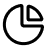 多页、多板块、多屏的界面支持多页面、多板块的自由布局，字体大小图表颜色均可自定义，板块可弹出或重复存在，提供跨显示器的多屏幕支持。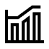 全TICK数据与卓越图表性能独家支持全历史的Tick图行情数据，图表性能卓越操作流畅，带来绝佳的用户体验。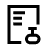 自动止损/手工止损快期3支持开仓前预设止损价位的自动止损功能，同时也在持仓栏提供了手工设置止损价位的功能。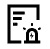 画线下单/画线预警软件支持画线下单与画线预警功能，当价格达到预警价位时会出现弹窗与声音提醒，并可在预警框查看历史信息。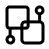 大商所盘中组合优惠独家支持盘中按照大商所规定的组合策略发送单腿组合的申请，实时享受保证金优惠。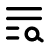 板块关联与品种筛选软件支持自设特征码的板块之间关联功能，提供交易板块内的合约筛选显示功能。